Brojanje novca - do 20 kunaAko imate učenika koji ne zna brojati novce, možda ovi materijali mogu pomoći u uvježbavanju. Materijali sigurno neće biti dovoljni sami za sebe; bit će potrebno da i usmeno učeniku pojasnite neke stvari, no nakon što shvati detalje, može ih nastaviti vježbati pismeno (bez vas) pomoću ovog materijala.Za uvježbavanje preporučam od papira u boji napraviti kovanice i novčanice, te ih koristiti kod brojanja kuna... (možda Vam i te novčanice može izrezati netko od učenika koji će ih kasnije koristiti).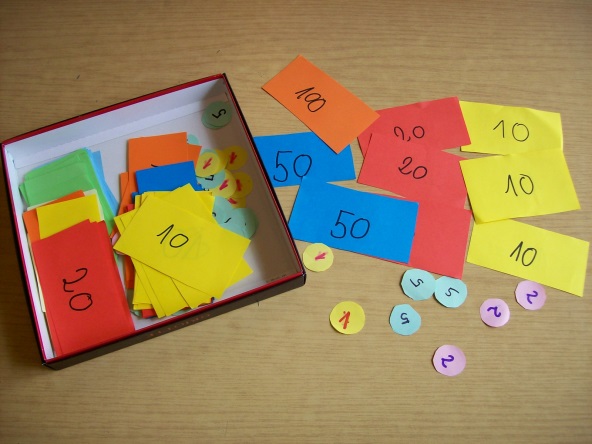 Ove su novčanice posebno važne za rješavanje 2. zadatka u kojem učenik treba nacrtati sliku koja prikazuje npr. 7 kn. Tada prvo pomoću papirnatih kovanica treba na stol složiti 7 kn, a zatim nacrtati to što je složio...Ugodnu zabavu! :-)	Antonija Horvatek
	Matematika na dlanu
	http://www.antonija-horvatek.from.hr/ Brojanje novca - do 20 kn1.	Precrtaj sliku u bilježnicu i pokraj napiši koliko kuna ima na slici: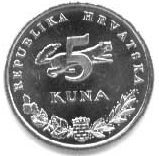 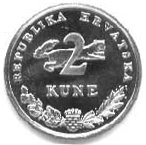 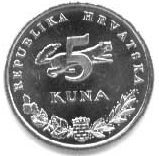 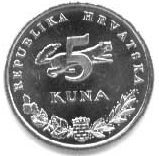 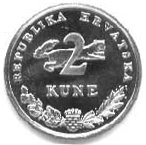 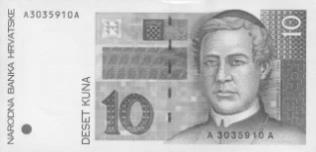 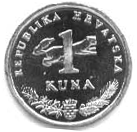 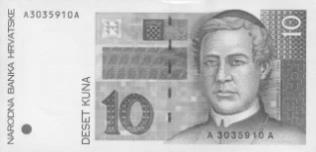 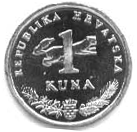 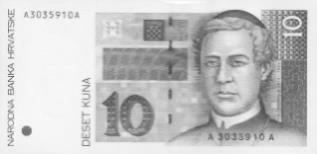 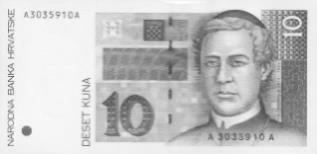 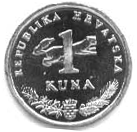 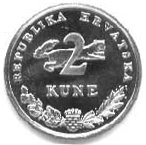 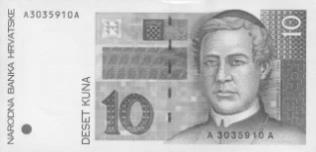 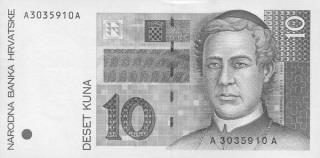 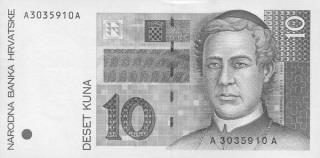 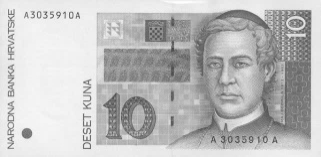 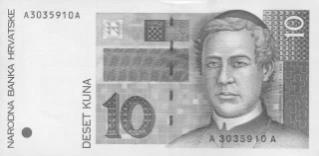 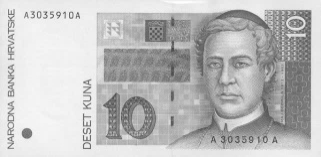 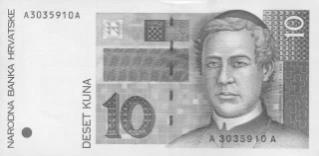 2.	Nacrtaj sliku koja prikazuje koliko je kuna zadano. Ako možeš, u svakom zadatku nacrtaj barem 2 ili 3 rješenja (vidi kako je riješen a zadatak):	a)	16 kn	b)	7 kn,	f)	14 kn,	j)	18 kn,	n)	10 kn,	s)	5 kn,	c)	3 kn,	g)	6 kn,	k)	12 kn,	o)	16 kn,	t)	2 kn,	d)	15 kn,	h)	19 kn,	l)	9 kn,	p)	8 kn,	u)	11 kn.	e)	20 kn,	i)	4 kn,	m)	17 kn,	r)	13 kn,3.	Nacrtaj na koje načine možeš uzeti 10 kuna koristeći kovanice od:	a)	5 kn,	c)	1 kn,	e)	2 kn i 1 kn,	b)	2 kn,	d)	5 kn i 1 kn,	f)	5 kn, 2 kn i 1 kn.4.	Precrtaj ove slike u bilježnicu i docrtaj rješenje!	Na računu ti piše koliko na kasi u trgovini trebaš platiti. Vidi sliku koja pokazuje koliko si novaca dao. Nacrtaj sliku koja pokazuje koliko ti blagajnica treba vratiti:	a)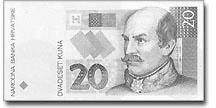 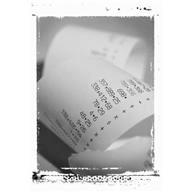 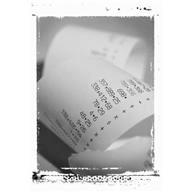 	b)	c)	Na računu piše:	Ja sam dao:	Trebam dobiti:		   6 knd)	Na računu piše:	Ja sam dao:	Trebam dobiti:		   11 kn	e)	Na računu piše:	Ja sam dao:	Trebam dobiti:		   11 kn	f)	Na računu piše:	Ja sam dao:	Trebam dobiti:		   13 kn	g)	Na računu piše:	Ja sam dao:	Trebam dobiti:		   18 kn	h)	Na računu piše:	Ja sam dao:	Trebam dobiti:		   13 kn	i)	Na računu piše:	Ja sam dao:	Trebam dobiti:		   9 kn	j)	Na računu piše:	Ja sam dao:	Trebam dobiti:		   14 kn	k)	Na računu piše:	Ja sam dao:	Trebam dobiti:		   17 kn	l)	Na računu piše:	Ja sam dao:	Trebam dobiti:		   3 kn	m)	Na računu piše:	Ja sam dao:	Trebam dobiti:		   10 kn	n)	Na računu piše:	Ja sam dao:	Trebam dobiti:		   17 kn	o)	Na računu piše:	Ja sam dao:	Trebam dobiti:		   19 kn	p)	Na računu piše:	Ja sam dao:	Trebam dobiti:		   6 kn	r)	Na računu piše:	Ja sam dao:	Trebam dobiti:		   8 kn	s)	Na računu piše:	Ja sam dao:	Trebam dobiti:		   12 kn	t)	Na računu piše:	Ja sam dao: 	Trebam dobiti:		   12 kn	u)	Na računu piše:	Ja sam dao: 	Trebam dobiti:		   4 kn